T.C.İSTANBUL ÜNİVERSİTESİİKTİSAT FAKÜLTESİ2018 YILI FAALİYET RAPORUBİRİM YÖNETİCİSİNİN SUNUŞU	Türkiye’nin en eski (1453) ve en büyük öğrenim kurumu olan İstanbul Üniversitesi’nin bünyesinde yer alan İktisat Fakültesi, 14 Aralık 1936 tarihinde kurulmuştur. Ülkemizde 1933 Üniversite Reformu’ndan sonra, Hukuk Fakültesi bünyesinde bir yıllık tamamlayıcı bir iktisat eğitimi vermek ve iktisadi konularda araştırmalar yapmak amacıyla kurulan “İktisat ve İçtimaiyat Enstitüsü”, bugünkü İktisat Fakültemizin çekirdeğini oluşturmuştur. Bu Enstitü, üç yıl sonra 2-5719 sayılı kararname ile İktisat Fakültesi’ne dönüştürülmüştür. Diğer fakülteler, İktisadi ve İdari Bilimler Fakülteleri adı altında kurulmuşlardır.Fakültemizin kurulduğu 14 Aralık günü, çalışkanlığın, rasyonel çabanın ve verimliliğin sembolü olan “İktisatçılar Bayramı” olarak kabul edilmiş ve bu özellikleri bünyesinde toplayan “karınca” armasıyla simgeleştirilmiştir.İlk mezunlarını 1940 yılında veren Fakültemizden bu güne kadar yaklaşık 45.000 civarında öğrenci mezun olmuştur. Halen 9.939  (Örgün: 6.969 / 2.Öğretim: 379 / Uzaktan Eğitim: 2.591) öğrenciye sekiz ana bölümde eğitim verilmekte olup, 2009-2010 eğitim öğretim döneminde İşletme ve İktisat Bölümlerimiz 2010-2011 eğitim öğretim yılından itibaren de Ekonometri, Maliye ve Çalışma Ekonomisi ve Endüstri İlişkileri Bölümlerimiz Uzaktan Eğitim vermeye başlamışlardır. 2010-2011 eğitim öğretim yılında İktisat Bölümü, Çalışma Ekonomisi ve Endüstri İlişkileri Bölümü ile Siyaset Bilimi ve Uluslararası İlişkiler Bölümü ikinci öğretim programına başlamışlardır. Ancak 2015-2016 eğitim öğretim yılında ikinci öğretim kapatılmıştır.Fakültemizin eğitim öğretim faaliyetleri Merkez Bina,  Ek 1 Bina  ve Ek 2 Bina’da bulunan amfi ve dershanelerimizde yürütülmektedir. Fakültemizin 1.844 metrekarelik bir alana sahip ve 3 kattan oluşan kütüphanesinde iktisat, işletme, hukuk, istatistik, iktisat sosyolojisi, iktisat tarihi, sosyal politika, siyaset bilimi, maliye, ekonometri, eğitim ve edebiyat alanları ile ilgili 55.700’ kitap, tamamı bilgisayar ortamına alınmış başta Türkçe, İngilizce, Almanca ve Fransızca olmak üzere çeşitli dillerde 565 cilt süreli yayın ve 5.350 tez bulunmaktadır. Ayrıca Kütüphanemizde 473 Nadir Eser bulunmaktadır.Fakültemize tahsis edilen bütçe çerçevesinde 2018 yılında aşağıda ayrıntıları sunulan etkinlikler gerçekleştirilmiş, stratejik eylem planlarımızda belirtilen amaç ve hedefler için yapılması gerekenler özetlenmiştir.1-GENEL BİLGİLER14 Aralık 1936 tarihinde kurulan fakültemizde uzun yıllar Merkez Kampüsteki amfi ve dershanelerde eğitim öğretime devam edilmiştir. Öğrenci kapasitesinin artmasına bağlı olarak Merkez Kampüs dışında da eğitim-öğretime devan edilen fiziki mekânlara sahip olunmuştur.Bugün için gerek kampüs içi gerekse kampüs dışı 3 ayrı fiziki mekânda (1.3.1.1 Kodunda yer alan kapalı alanlar kısmında)  ve 8 ayrı bölümde eğitim öğretim faaliyetlerine devam edilmektedir.1.1-MİSYON VE VİZYON	MİSYON: Fakültemizin misyonu köklü bir eğitim kurumu olma bilinci ile çağdaş ilke ve kurumlar çerçevesinde farklı görüşleri yansıtan, evrensel nitelikteki araştırmalarla ekonomik ve toplumsal analize yönelik bilgi üretmek ve bu esaslar bağlamında kurulu eğitim anlayışı ile eleştirel ve yaratıcı düşünceye sahip bireyler yetiştirmektir.	VİZYON: Fakültemiz uluslararası düzeyde akademik kadroya sahip, nitelikli eğitim veren, araştırma ve yayınları ile geleceği okuyabilme kabiliyetine sahip saygın ve öncü bir kurum olma çalışmalarını ilke edinmiştir.1.2-YETKİ GÖREV VE SORUMLULUKLAR 	İlgili Kanun ve Yönetmeliklerin verdiği yetkiler çerçevesinde öğrencilere eğitim-öğretim hizmeti vermek, akademik yayın yapmak, yurtiçi ve yurtdışındaki akademik gelişmeleri takip etmek ve Fakültemizle ilgili diğer konuların sevk ve idaresini yapmak.1.3- İDAREYE İLİŞKİN BİLGİLER1.3.1-FİZİKSEL YAPI	1.3.1.1- KAPALI ALANLARPersonel Başına Düşen Kapalı Alan:  24.242/281 = 86,27 MetrekareTemizlik işçisi başına düşen kapalı alan       :  24.242/15  =  1.616 metrekareGüvenlik çalışanı başına düşen kapalı alan  :  24.242/9    =  2.693 metrekare1.3.1.2- ÖĞRENCİ YURTLARI		     Fakültemiz sorumluluğunda öğrenci yurdu bulunmamaktadır.	1.3.1.3- SPOR TESİSLERİ		    Fakültemize ait spor tesisi bulunmamaktadır.	1.3.1.4- TAŞITLARFakültemize ait taşıt bulunmamaktadır. İhtiyaç olduğunda rektörlük araçlarından yararlanılmaktadır. 	    1.3.2-FAKÜLTE ORGANİZASYON ŞEMASI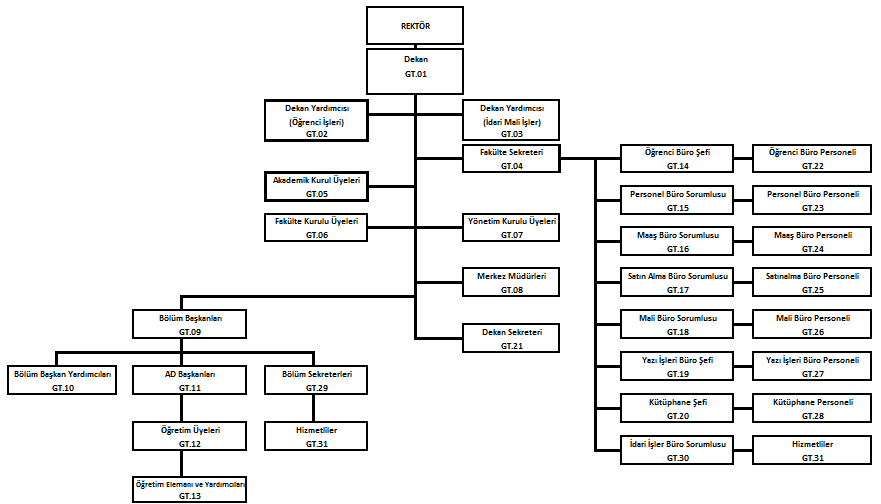 AKADEMİK ORGANİZASYON YAPISI1.3.3 – BİLGİ VE TEKNOLOJİK KAYNAKLAR	1.3.3.1- YAZILIMLAR	1.3.3.2 – BİLGİSAYARLAR	1.3.3.3 – KÜTÜPHANE KAYNAKLARI	1.3.3.4 – DİĞER BİLGİ VE TEKNOLOJİK KAYNAKLAR1.3.4 – İNSAN KAYNAKLARI1.3.4.1 – 31.12.2018 Tarihi İtibarıyla Akademik Personel Yapısı1.3.4.2-    31.12.2018 TARİHİ İTİBARIYLA 657 SAYILI YASAYA GÖRE ÇALIŞAN İDARİ PERSONEL SAYISI1.3.4.3- AKADEMİK VE İDARİ PERSONELİN SAYISAL DAĞILIMI1.3.5- SUNULAN HİZMETLER1.3.5.1- EĞİTİM HİZMETLERİ (2018-2019 Dönemi)EĞİTİM TÜRÜNE GÖRE DERSLİK BAŞINA DÜŞEN ÖĞRENCİ SAYILARI2018-2019 EĞİTİM-ÖĞRETİM FAKÜLTE ÖĞRENCİ HAREKETLİLİĞİ2018-2019 EĞİTİM-ÖĞRETİM YILI ÖRGÜN ÖĞRETİM ÖĞRENCİ HAREKETLİLİĞİ2018-2019 EĞİTİM-ÖĞRETİM YILI İKİNCİ ÖĞRETİM ÖĞRENCİ HAREKETLİLİĞİ2018-2019 EĞİTİM-ÖĞRETİM YILI UZAKTAN ÖĞRETİM ÖĞRENCİ HAREKETLİLİĞİİKTİSAT FAKÜLTESİ AB EĞİTİM PROGRAMLARI ERASMUS UYGULAMA STAJ HAREKETLİLİĞİ SAYILARIİKTİSAT FAKÜLTESİ AB EĞİTİM PROGRAMLARI ERASMUS UYGULAMA YILLARINDA ÖĞRENCİ HAREKETLİLİĞİ SAYILARIİKTİSAT FAKÜLTESİ AB EĞİTİM PROGRAMLARI ERASMUS UYGULAMA YILLARINDA ÖĞRETİM ÜYESİ DEĞİŞİM SAYILARI2018 EĞİTİM-ÖĞRETİM YILINDA ZORUNLU VE İSTEĞE BAĞLI STAJ YAPAN ÖĞRENCİLERİMİZİN BÖLÜMLER BAZINDA DAĞILIMI2017-2018 EĞİTİM-ÖĞRETİM YILI KURUMİÇİ VE KURUMDIŞI YATAY GEÇİŞLER İLE BAŞARI DÜZEYLERİYATAY GEÇİŞ DIŞINDA FAKÜLTEDEN AYRILAN ÖĞRENCİ SAYISI2017-2018 EĞİTİM-ÖĞRETİM YILINDA DİSİPLİN CEZASI ALAN ÖĞRENCİ SAYISI VE CEZA TÜRLERİ2017-2018 EĞİTİM-ÖĞRETİM YILI DİSİPLİN CEZALARI     1.3.6. YÖNETİM VE İÇ KONTROL SİSTEMİ    Fakültemizde atama, harcama ve satın alma işlemleri ilgili mevzuat çerçevesinde belirlenen komisyon üyeleri, yetkililer ve örgüt yapısında yer alan ilgili bürolar tarafından yürütülmektedir.İHALE KOMİSYONU ÜYELERİ                                                                                          MUAYENE ve KABUL KOMİSYONU ÜYELERİPİYASA ARAŞTIRMA ve YAKLAŞIK MALİYET KOMİSYONU ÜYELERİ 2-  AMAÇ VE HEDEFLER  2.1.  İDARENİN AMAÇ VE HEDEFLERİ AMAÇLARİdari ve Akademik personelin niteliği ve niceliğinin artırılmasıFakültemizin Kurumsal imajının ve etkinliğinin geliştirilmesini sağlamakFakültemizin vizyon ve misyonunu gerçekleştirecek belletme yerine öğrenme öncelikli eğitim yaklaşımına sahip, nitelikli eğitimin verilmesini sağlamakAkademik yayın ve bilimsel araştırma çalışmalarının artırılmasıHEDEFLERİdari ve Akademik personelin hizmet içi eğitimine ağırlık verilmesine devam edilecektir.İdari personel sayısı yeterli hale gelecektir.Fakülte personeli ve öğrencilerimizin sosyal ve kültürel imkânlarının artırılması sağlanacaktır.Fakültemizin tanıtımına yönelik etkin çalışmalar yapılacaktır.İş grupları, sanayi ve sivil toplum kuruluşları ile işbirliğine önem verilecektir.Uluslararası Akademik İlişkileri geliştirmek için daha fazla sayıda yabancı üniversitelerle ilişkiler kurulacaktır.Öğretim üyelerinin ulusal ve uluslararası düzeyde akademik yayın yapmaları ve konferanslara katılımları teşvik edilecektir.  TEMEL POLİTİKALAR VE ÖNCELİKLERİktisat Fakültesinin temel politikası daima nitelikli eğitim veren araştırma ve yayınları ile saygın ve öncü bir Fakülte olmaktır.3.1. MALİ  BİLGİLER2018 YILI BÜTÇE HARCAMALARI2018 EĞİTİM-ÖĞRETİM YILI FAKÜLTEMİZ GELİRLERİ3.1.1 MALİYET FAYDA VE MALİYET ETKİNLİK ANALİZLERİNE İLİŞKİN TABLOLAR3.1.3. Mali Denetim SonuçlarıFakültemizin 2018 dönemine ilişkin tüm harcamaları idari olarak denetlenmiştir.PERFORMANS BİLGİLERİ3.2.1-Faaliyet ve Proje Bilgileri3.2.1.1-Faaliyet BilgileriAkademik Personelin 2018 Yılı Faaliyetleri2018 EĞİTİM ÖĞRETİM YILI İKTİSAT FAKÜLTESİ YAYINLARI3.2.1-    PROJE BİLGİLERİ  ( 2018 YILI BAP PROJE LİSTESİ)KURUMSAL KABİLİYET VE KAPASİTENİN DEĞERLENDİRİLMESİ  ÜSTÜNLÜKLER VE ZAYIFLIKLARÜSTÜNLÜKLER82 yıllık bir geleneğe sahip kendine özgü bir yapıya sahip olmasıUlusal ve Uluslararası sorunlara duyarlı, ekonomik, sosyal ve siyasi gelişmelerde öncü olmak.Öğretim Üyelerimizin diğer birçok Üniversitenin kurucusu ve akademisyeni olarak görev yapmasıBilimsel çalışmalarda bölümler arası çalışmalarda rasyonelliğin sağlanmış olması.Araştırma Görevlilerinin yurtdışı bilimsel çalışma ve burs olanaklarının sağlanmasıFakültemizde üstün bilgi ve donanıma sahip akademik personelin eğitim-öğretim vermesiMezuniyet sonrası kamu ve özel sektörde bilgi ve beceri kabiliyeti yüksek etkin ve rasyonel karar alma yeteneğine sahip kendine güvenen ve güven duyulan nitelikli eleman yetiştirmede öncü fakülte olmamız.    ZAYIFLIKLARÖğretim ortamına ilişkin fiziksel ve alt yapı sorunları Fakültemiz bağlamında genel alt yapı eksiklikleriTeknik araç, gereç yetersizliği Akademik yükselmelerde kadro yetersizliği Nitelikli idari personel yetersizliği Fakültemize tahsis edilen bütçe yetersizliği 4.2.    DEĞERLENDİRMEFakültemizin Stratejik Planı’nda belirtilen üstünlükler ile zayıflıklar dikkate alınarak belirlenen amaç ve hedefler çerçevesindeki faaliyet ve projelerin gerçekleştirilmesi çalışmalarına devam edilecektir.ÖNERİ VE TEDBİRLERFakültemizin modern teknik donanımlı dershanelere ihtiyacı vardır. Fakültemize ait yıkılan Ek 1 Binasının Ekim 2017 de tamamlanmış ve böylelikle fakültemiz daha sağlıklı, teknolojik ve modern bir ortamda eğitim öğretim hizmetlerini vermektedir. Ayrıca Merkez Bina’da bulunan 2 adet amfi İBB tarafından, diğer dersliklerimiz kendi bütçe imkânlarımız ile yenilenmiştir. Aynı şekilde Ek 2 Binamızdaki dersliklerimizde yine kendi bütçe imkânlarımızla yenilenmiştir. EĞİTİM ÖĞRETİM YAPILAN BÖLÜMLEREĞİTİM ÖĞRETİM YAPILAN BÖLÜMLEREĞİTİM ÖĞRETİM YAPILAN BÖLÜMLEREĞİTİM ÖĞRETİM YAPILAN BÖLÜMLERBÖLÜMLERÖRGÜN ÖĞRETİMUZAKTAN ÖĞRETİMİKİNCİ ÖĞRETİMİKTİSATVAR2017 yılından öğrenci alınmadıMevcut Öğr. devam ediyor.2015 yılından itibaren öğrenci alınmadı.Mevcut Öğr. devam ediyor.İNGİLİZCE İKTİSATVAR--MALİYEVAR2017 yılından öğrenci alınmadıMevcut Öğr. devam ediyor.-İŞLETMEVAR2017 yılında öğrenci alınmadıMevcut Öğr. devam ediyor.-EKONOMETRİVAR2014 yılından öğrenci alınmadıMevcut Öğr. devam ediyor.-ÇALIŞMA EKONOMİSİVE ENDÜSTRİ İLİŞKİLERİVAR2017 yılından öğrenci alınmadıMevcut Öğr. devam ediyor.2015 yılından itibaren öğrenci alınmadı.Mevcut Öğr. devam ediyor.SİYASET BİLİMİ VE ULUSLARARASI İLİŞKİLERVAR-2015 yılından itibaren öğrenci alınmadı.Mevcut Öğr. devam ediyor.TURİZM İŞLETMECİLİĞİVAR--BİNA ADI (Metrekare)Merkez Amfi ve Dershaneler3.066Merkez Bina Bölümler3.735Ek 1 Bina Derslikler ve İdari Bürolar8.200Ek 2 Bina Bölümler ve Derslikler5.747İktisat Fakültesi Kütüphanesi1.844Dekanlık ve İşletme Bölümü1.650TOPLAM24.2422016Yıllık Harcama (TL)Kişi Başına Tüketim (TL)Kişi SayısıElektrik (Kwh)53.000187283Doğalgaz (m3)124.089438,47283Su (m3)15.000532832017Yıllık Harcama (TL)Kişi Başına Tüketim (TL)Kişi SayısıElektrik (Kwh)54.809195281Doğalgaz (m3)74.742266281Su (m3)15.000532812018Yıllık Harcama (TL)Kişi Başına Tüketim (TL)Kişi SayısıElektrik (Kwh)259.539752,28345Doğalgaz (m3)162.110469,88345Su (m3)32.48594,15345TÜRÜADETMasaüstü Bilgisayar371Dizüstü Bilgisayar161Tablet Bilgisayar215Yazıcı267Server2TOPLAM1.016Birim KNETABMSYKDBTOPLAMKütüphane58.5004735.350--565-64.888TÜRÜADETFotokopi Makinesi13Faks Makinesi ( Belgegeçer )2Baskı Makinesi6Tepegözler (Slayt Cihazları) 1Projeksiyon Makineleri (Projeksiyon Cihazları)30Barkod Yazıcı, Okuyucu, Optik Okuyucular3Mikroskop (Optik ve Elektron)-Data Hattı2Tarayıcı 33TOPLAM90BÖLÜMLERProfesörDoçentDr. Öğr. ÜyesiArş.Gör.Öğr. Gör.Toplamİktisat2212211166İngilizce İktisat5612629Maliye1210729İşletme62104224Çalışma Ekonomisi ve End. İliş.14281034Siyaset Bilimi ve Ulus. İliş.5311423Ekonometri947525Turizm511411Toplam783080512241ÜNVANDOLUBOŞGenel İdare Hizmetleri3823Sağlık HizmetleriTeknik Hizmetler30Eğitim-Öğretim HizmetleriAvukatlık HizmetleriDin HizmetleriYardımcı Hizmetler119İşçiTOPLAM5232PERSONEL SINIFITOPLAM PERSONELAkademik Personel241657 Sayılı Kanuna tabi52İşçiYabancı UyrukluSözleşmeli Personel 4/BGenel Toplam293Birim AdıI. ÖğretimI. ÖğretimII. ÖğretimII. ÖğretimUzaktan ÖğretimUzaktan ÖğretimErkekToplamKızToplamToplamBirim AdıErkekKızErkekKızErkekKızErkekToplamKızToplamToplamİktisatFakültesi3.8743.0952571221.3021.2895.4334.5069.939Örgün Öğretimİkinci Öğretim6.969/33 = 211379/33 = 12BİRİMLER2018-2019 Yeni Kayıt2018-2019 Yeni Kayıt2018-2019 Yeni Kayıt2018-2019 Okuyan2018-2019 Okuyan2018-2019 Okuyan2017-2018 Mezun2017-2018 Mezun2017-2018 MezunBİRİMLERKızErkekToplamKızErkekToplamKızErkekToplam7137581.4714.5065.4339.9399048541.758BÖLÜMLERMEVCUT ÖĞRENCİYENİ KAYITTOPLAM ÖĞRENCİ2018 MEZUNYABANCI ÖĞRENCİİKTİSAT1.3023271.62925875İNGİLİZCE İKTİSAT8622071.06913850İŞLETME65218183315295MALİYE60616677216352EKONOMETRİ57515072512532ÇAL.EKON.VE END. İLİŞKİLERİ52013165112027SİYASET BİLİMİ VE ULUS.İLİŞK.45213258413455TURİZM İŞLETMECİLİĞİ4221195416155TOPLAM5.3911.4136.8041.151441BÖLÜMLERMEVCUT ÖĞRENCİYENİ KAYITTOPLAM ÖĞRENCİ2018 MEZUNYABANCI ÖĞRENCİİKTİSAT20302032635ÇALIŞ.EKON.VE END. İLİŞKİLERİ11401141098SİYASET BİLİMİ VE ULUS.İLİŞK.620621013TOPLAM379037947316BÖLÜMLERMEVCUT ÖĞRENCİYENİKAYITTOPLAMÖĞRENCİ2018MEZUNYABANCIÖĞRENCİİKTİSAT6350635314İŞLETME73407343210MALİYE5850585344EKONOMETRİ6406480ÇALIŞ.EKON.5550555292TOPLAM2.57302.57313420STAJ HAREKETLİLİĞİGİDEN ÖĞRENCİ SAYISI20182YILGİDEN ÖĞRENCİ SAYISIGELEN ÖĞRENCİ SAYISI20186210YILGİDEN ÖĞRETİM ÜYESİ SAYISIGELEN ÖĞRETİM ÜYESİ SAYISI2018-1BÖLÜMLERZORUNLU STAJİSTEĞE BAĞLI STAJİKTİSAT034İNGİLİZCE İKTİSAT016İŞLETME025MALİYE06EKONOMETRİ010ÇAL.EKON.VE ENDÜSTRİ İLİŞKİLERİ017SİYASET BİLİMİ VE ULUS. İLİŞKİLER02TURİZM İŞLETMECİLİĞİ971TOPLAM97111BölümlerKurum DışıKurum DışıKurum İçiKurum İçiBaşarı DurumuGelenGidenGelenGidenBaşarılıİktisat (Örgün)5312113İktisat (Uzaktan)0501İktisat (2.Öğretm)0100Çalışma Ekonomisi (Örgün)10302Çalışma Ekonomisi (Uzaktan)0100Çalışma Ekonomisi (2.Öğretim)0000Maliye (Örgün)12530Maliye (Uzaktan)0001Ekonometri (Örgün)21615Ekonometri (Uzaktan)0000İşletme (Örgün)24251İşletme (Uzaktan)0101Siyaset Bilimi (Örgün)17720Siyaset Bilimi (2.Öğretim)0000İngilizce İktisat (Örgün)111446Turizm İşletmeciliği (Örgün)16006TOPLAM164571826BölümlerAyrılanların (Kaydı Silinenlerin) SayısıAyrılanların (Kaydı Silinenlerin) SayısıAyrılanların (Kaydı Silinenlerin) SayısıAyrılanların (Kaydı Silinenlerin) SayısıAyrılanların (Kaydı Silinenlerin) SayısıToplamBölümlerKendi İsteğiyleKatkı Payı YatırmayanBaşarısızlık (Azami sürede)YÖK tarafından ÇıkarmaDiğerToplamİktisat (Örgün)10000010İktisat (Uzaktan)10000010İktisat (2.Öğretim)200002Çalışma (Örgün)600006Çalışma (Uzaktan)800008Çalışma (2.Öğretim)000000Maliye(Örgün)000000Maliye (Uzaktan)300003İşletme (Örgün)000000İşletme (Uzaktan)500005Ekonometri (Örgün)200002Ekonometri (Uzaktan)000000Siyaset (Örgün)14000014Siyaset (2.Öğretim)200002İngilizce İktisat (Örgün)20001416Turizm (Örgün)15000015TOPLAM790001493BölümlerYÖKÇıkarma2 YarıyılUzak.1 YarıyılUzak.1 Hafta – 1 Ay Uzak.KınamaUyarmaToplamİktisat (Örgün)0000224İktisat (Uzaktan)0000000İktisat (2.Öğretim)0000112Çalışma Eko. Ve End. İliş. (Örgün)0000101Çalışma Eko. Ve End. İliş.  (Uzaktan)0100001Çalışma Eko. Ve End. İliş.  (2.Öğretim)0000000Maliye (Örgün)0010102Maliye (Uzatan)0000000İşletme (Örgün)0100113İşletme (Uzaktan)0000000Ekonometri (Örgün)0000000Ekonometri (Uzak)0000000Siyaset Bil. Ve Ulus. İliş. (Örgün)0000505Siyaset Bil. Ve Ulus. İliş (2.Öğretim)0000101İng. İktisat (Örgün)0000112Turizm İşl. (Örgün)0000000TOPLAM021013521Açılan SoruşturmaCeza Almayan1 ya da 2 Yarıyıl ceza1 Hafta  -1 Ay cezaKınamaUyarmaDevam Eden Soruşturma27430135101- HARCAMA YETKİLİSİ               Prof. Dr. Haluk ALKAN (Dekan)2- GERÇEKLEŞTİRME GÖREVLİSİ Serkan SARAÇ (Fakülte Sekreteri)3-MUHASEBE YETKİLİSİ GÖREVLİSİStrateji Geliştirme Daire Başkanlığı                        ASİL ÜYELER                Prof .Dr. Hasan VERGİL (Başkan)                        ASİL ÜYELER                Doç. Dr. Bora YILDIZ                        ASİL ÜYELER                Dr. Öğr. Üyesi Sinem KUTLU                        ASİL ÜYELER                Dr. Öğr. Üyesi Mehmet GÜLERYEDEK ÜYELERDoç. Dr. Duygu Anıl KESKİN (Başkan Yard.)YEDEK ÜYELERDr. Öğr. Üyesi Hülya DENİZ KARAKOYUNYEDEK ÜYELERDr. Öğr. Üyesi Önder BİNGÖLYEDEK ÜYELERDr. Öğr. Üyesi Emir KAYACANASİL ÜYELERDr. Öğr. Üyesi Hakan BEKTAŞ (Başkan)ASİL ÜYELERHatice ÖZTÜRKASİL ÜYELERCavit YILMAZ YEDEK ÜYELERGüler KARSAVRAN  (Başkan Yard.)YEDEK ÜYELERAli AKGÜNYEDEK ÜYELERSerkan SARAÇ (Fakülte Sekreteri)ASİL ÜYELERArş.Gör. Özcan GARAN (Başkan Yard.)ASİL ÜYELERŞafak Nur BEKARASİL ÜYELERMuharrem BOZKURTYEDEK ÜYELERSibel PAKARDA (Başkan Yard.)YEDEK ÜYELERFevzi PİRALYEDEK ÜYELERLeyla MEREYTERTİP( 38.06.06.42 )AÇIKLAMAKBÖEKLENENDÜŞÜLENTOPLAM ÖDENEK GÖNDERMEHARCAMAÖRGÜN09.4.1.00.2.01.1Personel Gideri- ( Maaş - Zamlar )10.891.00014.199.000201.00024.889.00024.888.55609.4.1.00.2.02.1Sosyal Güvenlik Prim Ödemeleri1.084.0002.659.0003.743.0003.742.92609.4.1.00.2.03.2Tük.Yön.Mal Alımı (Elekt.-Kırtas. )331.00054.82319.823366.000365.42809.4.1.00.2.03.3Yolluklar34.0001.60035.60035.54409.4.1.00.2.03.5Hizmet Alımı ( Bilgisayar vs)9.0009.0008.88409.4.1.00.2.03.7Menkul Mal Bakım Onarım Gideri16.00016.00015.87709.4.1.00.2.03.8Gayrimenkul Mal Bakım Onarım4.0004.0001.992II.ÖĞRETİM09.4.1.07.2.01.1Personel Gideri 947.000334.000333.28309.4.1.07.2.03.2Tük. Yön. Mal ve Hizmet 102.00033.57333.48509.4.1.07.2.03.3Yolluklar16.0008.9378.86609.4.1.07.2.03.5Hizmet Alımı ( Bilgisayar vs)09.4.1.07.2.03.7Menkul Mal Bakım Onarım120.00065.24065.22509.4.1.07.2.03.8Gayrimenkul Mal Bakım Onarım64.00035.00033.744SERMAYE GİDERLERİ09.4.1.07.2.06.1Varlık Artırıcı Sermaye GiderleriUZAKTAN ÖĞRETİM09.4.1.14.2.01.1Ek Ödemeler-Uzaktan  Eğitim.09.4.1.14.2.03.2Tük.Yön.Mal Alımı (Elekt.-Kırtas. )80.00080.00079.695TOPLAM13.698.00016.914.423220.82329.619.35029.613.505ÖZ GELİRTahsil EdilenGelir -2018AÇIKLAMAYaz Okulu Geliri--İkinci Öğretim Geliri479.143,82Kesintiler yapıldıktan sonra kalan net tutar.TOPLAM479.143,822016YARARLANAN KİŞİ SAYISITUTAR (TL)ORATALAMA YOLLUK TUTARI (TL)YURTİÇİ GEÇİCİ GÖREV YOLLUĞU3515.084,35430,98YURTİÇİ SÜREKLİ GÖREV YOLLUĞU1118.827,001.711,54YURTDIŞI GEÇİCİ GÖREV YOLLUĞU2027.915,001.395,75GENEL TOPLAM6661.829,353.538,272017YARARLANAN KİŞİ SAYISITUTAR (TL)ORATALAMA YOLLUK TUTARI (TL)YURTİÇİ GEÇİCİ GÖREV YOLLUĞU5221.487.000413.21YURTİÇİ SÜREKLİ GÖREV YOLLUĞU710.407.0001.486,71YURTDIŞI GEÇİCİ GÖREV YOLLUĞU2830.200.0001.078,57GENEL TOPLAM8762.094.0002.008,492018YARARLANAN KİŞİ SAYISITUTAR (TL)ORATALAMA YOLLUK TUTARI (TL)YURTİÇİ GEÇİCİ GÖREV YOLLUĞU198.380,00441,05YURTİÇİ SÜREKLİ GÖREV YOLLUĞU35.026,001.675,33YURTDIŞI GEÇİCİ GÖREV YOLLUĞU2330.500,001.326,08GENEL TOPLAM4543.906,003.442,46A- SSCI, SCI ve AHCI Kapsamındaki Dergilerde Yayımlanan Toplam Makale Adedi: 14B- Alan İndekslerince Taranan Dergilerde Yayımlanan Toplam Makale Adedi: 76C- Uluslararası Yayınevleri Tarafından Yayımlanan Toplam Kitap Adedi: 4D- Uluslararası Yayınevleri Tarafından Yayımlanan Kitaplarda Bölüm Yazarlığı Adedi: 56E- Uluslararası Konferans/Kongre/Sempozyumlarda Sunulan Tam Metni veya Özeti Yayımlanmış Toplam Tebliğ Adedi: 305F- Uluslararası Konferans/Kongre/Sempozyumlara Tebliğ Sunmaksızın Gerçekleştirilen Toplam Katılım Adedi: 83G- Yurtdışı Kaynaklı Proje Yürütücülüğü Adedi: 5H- Yurtdışı Kaynaklı Projede Görev Alma Adedi: 5I- Tübitak-Ulakbim Ulusal Veritabanlarında Taranan Ulusal Bilimsel Yayınlarda Yayımlanan Toplam Makale Adedi: 38İ- Tübitak-Ulakbim Ulusal Veritabanı Dışındaki Diğer Ulusal Hakemli Dergilerde Yayımlanan Toplam Makale Adedi: 24J- Ulusal Düzeydeki Diğer Makaleler Toplamı: 25K- Ulusal Yayınevleri Tarafından Yayımlanan Toplam Kitap Adedi:  52L- Ulusal Yayınevleri Tarafından Yayımlanan Kitaplarda Yer Alan Toplam Bölüm Yazarlığı Adedi: 51M- Ulusal Yayınevleri Tarafından Yayımlanan Kitaplarda Editörlük Adedi: 9N- Ulusal Konferans/Kongre/Sempozyumlarda Sunulan Tam Metni veya Özeti Yayımlanmış Toplam Tebliğ Adedi: 42O- Ulusal Konferans/Kongre/Sempozyumlara Tebliğ Sunmaksızın Gerçekleştirilen Katılım Adedi: 97Ö- Yurtiçi Kaynaklı Proje Yürütücülüğü Adedi: 19P- Yurtiçi Kaynaklı Projede Görev Alma Adedi: 29R- Diğer Yayınlar Adedi: 95S- Bilimsel Atıf Adedi: 2271Ş- SSCI ve AHCI Kapsamındaki Dergilerde Yapılan Atıf Sayısı: 483SIRA NOKİTABIN-DERGİNİN ADIBASKI SAYISINİTELİĞİ1Sosyal Siyaset Konferansları 66. Sayı Yıl-2014-1300 AdetHakemli Dergi2Sosyal Siyaset Konferansları 68. Sayı Yıl-2015-1300 AdetHakemli Dergi3Sosyal Siyaset Konferansları 69. Sayı Yıl-2015-2300 AdetHakemli Dergi4Sosyal Siyaset Konferansları 70. Sayı Yıl-2016-1300 AdetHakemli Dergi5Sosyal Siyaset Konferansları 71. Sayı Yıl-2016-2300 AdetHakemli Dergi6Sosyal Siyaset Konferansları 72. Sayı Yıl-2017-1300 AdetHakemli Dergi7Sosyal Siyaset Konferansları 73. Sayı Yıl-2017-2300 AdetHakemli Dergi8Sosyal Siyaset Konferansları 74. Sayı Yıl-2018-1300 AdetHakemli Dergi9Sosyal Siyaset Konferansları 75. Sayı Yıl-2018-2300 AdetHakemli Dergi10İstanbul İktisat Dergisi.67. Sayı Yıl-2017-2300 AdetHakemli Dergi11İstanbul İktisat Dergisi.68. Sayı Yıl-2018-1300 AdetHakemli Dergi12İstanbul İktisat Dergisi.68. Sayı Yıl-2018-2300 AdetHakemli Dergi13Journal Of Economy Culture And Society 57. Sayı Yıl 2018-1300 AdetHakemli Dergi14Maliye Araştırma Merk.Konf.61. Sayı Yıl 2017300 AdetHakemli Dergi15Maliye Araştırma Merk.Konf.62.Sayı Yıl 2018300 AdetHakemli DergiProje TürüProje  NoYürütücüBölümBütçesiDoktora27867Dr.Öğr.Üyesi Şehnaz DEMİRKOLTurizm İşletmeciliği Bölümü17.980 ₺  Yayın Destek28350Prof.Dr. SÜPHAN NASIRİşletme Bölümü2.025 ₺Yayın Destek28575Doç.Dr. Gürel ÇETİNTurizm İşletmeciliği Bölümü2.386 ₺N. Araştırma29155Prof.Dr. Nazan SUSAMMaliye Bölümü39.999,32 ₺Yayın Destek29824Prof.Dr. Mithat Zeki DİNÇERİktisat Bölümü2.000 ₺Yayın Destek30569Prof.Dr. Binhan Elif YILMAZMaliye Bölümü7.500 ₺Güdümlü30823Prof.Dr. Halis Yunus ERSÖZÇalışma Ekonomisi ve Endüstri İlişkileri Bölümü6.432.427 ₺Yayın Destek31528Doç.Dr. Oğuzhan ÖZÇELEBİİktisat Bölümü3.000 ₺Yayın Destek31909Arş.Gör.Dr. Sevinç ASLANTurizm İşletmeciliği Bölümü1.986 ₺N. Araştırma32203Prof.Dr. Tekin AKGEYİKÇalışma Ekonomisi ve Endüstri İlişkileri Bölümü16.920,7 ₺2018 YILI FAKÜLTE PROJE TÜRÜ BAZINDA DAĞILIMI2018 YILI FAKÜLTE PROJE TÜRÜ BAZINDA DAĞILIMI2018 YILI FAKÜLTE PROJE TÜRÜ BAZINDA DAĞILIMI2018 YILI FAKÜLTE PROJE TÜRÜ BAZINDA DAĞILIMI2018 YILI FAKÜLTE PROJE TÜRÜ BAZINDA DAĞILIMIGüdümlüDoktoraNormal AraştırmaYayın DestekTOPLAM1126102018 YILI FAKÜLTE PROJE TÜRÜ BAZINDA BÜTÇE DAĞILIMI2018 YILI FAKÜLTE PROJE TÜRÜ BAZINDA BÜTÇE DAĞILIMI2018 YILI FAKÜLTE PROJE TÜRÜ BAZINDA BÜTÇE DAĞILIMI2018 YILI FAKÜLTE PROJE TÜRÜ BAZINDA BÜTÇE DAĞILIMI2018 YILI FAKÜLTE PROJE TÜRÜ BAZINDA BÜTÇE DAĞILIMIGüdümlüDoktoraNormal AraştırmaYayın DestekTOPLAM6.432.427 ₺17.980 ₺  56.920,02 ₺18.897 ₺6.526.224,02 ₺